		Black Gold League – Start Up Meeting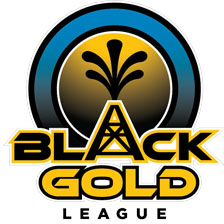 Tuesday August 20, 2019 @ 7:00pmPercy Page CentreCall to Order Introductions & Additions to the AgendaAdoption of February minutes, Review of AGM.Introduction of new BGL Executive and Association RepresentativesFinancial Report – Krista Referee –In –Chief - NAARA – Sylvie  Information for Ice Allocators & Critical Dates – Sandra NRL AA ice request/review?BGL Website and Statistic entry for this season  - RhondaBGL Operations –changes for 2019/2020U12 Championships 2019/2020 Season Overview Estimate of # of Teams and Divisions AA  - U19AA – Z2 AND RC?Ft. McMurray Ringette – review plans for this season, review of travel subsidy RAB policy updates? – Sandra/JackieAWGAssociation Round TableNext Meeting:  Divisions and Pools – Tuesday, September 24, 2019 @ 7:00 p.m., Percy Page Centre